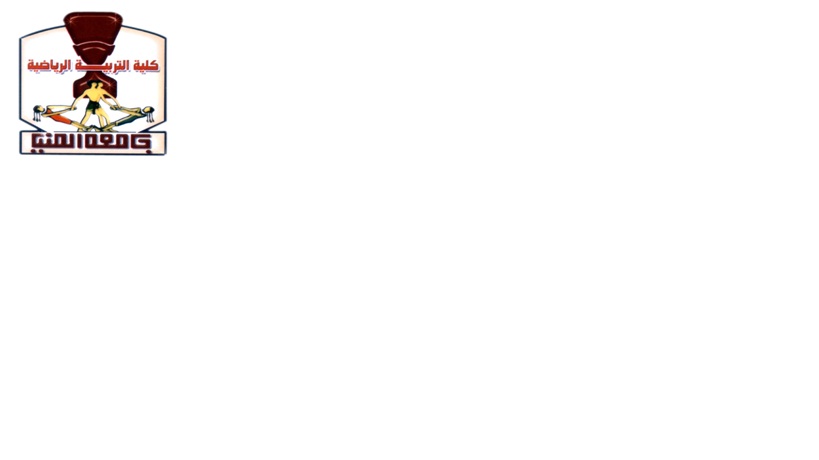 السيد الأستاذ الدكتور / وكيل الكلية لشئون التعليم والطلابتحية طيبة وبعدبرجاء التكرم بالموافقة على إدراج مقرر مادة /                                 كود        لطلاب الفرقة          ضمن مواد التصحيح الإلكتروني للفصل الدراسى         للعام الجامعى  20 /   20 محيث أننى قد اطلعت على الشروط والمواصفات الخاصة بطبيعة ورقة الأسئلة من حيث الشكل وعدد الأسئلة ، كما أننى قمت بإبلاغ الطلاب بذلك وقد تم تدريبهم على طريقة التعامل مع ورقة الإجابة ونوعية الأسئلة ،،وتفضلوا بقبول قائق التحية والاحترام ،،،أستاذ المادة						رئيس القسمالاسم :التوقيع :ملحوظة هامة : آخر موعد لتقديم الطلب مع بداية الامتحان العملى للطلاب وفق التاريخ المعلن من قبل إدارة الكلية .